Местная религиозная организация православный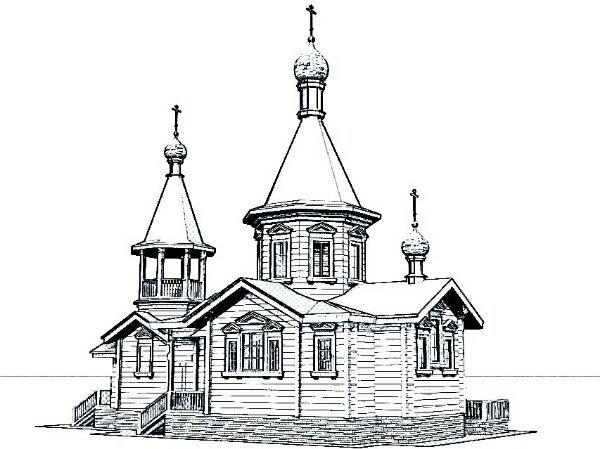 Приход храма Преображения Господняхутора Ленина Аксайского района Ростовской областиРостовской-на-Дону ЕпархииРусской Православной Церкви (Московский Патриархат)346703, Ростовская обл., Аксайский р-н,                                                                             тел. 8-928-623-7775хутор Ленина, ул. Зеленая 2а.                                                                           e-mail: preobrajensk@gmail.comИсх. №29                                                                                                  10 октября 2018 г.Наши реквизиты.Наименование:  Местная религиозная организация православный Приход храма Преображения Господня хутора Ленина Аксайского района Ростовской области Ростовской-на-Дону Епархии Русской Православной Церкви (Московский Патриархат)Юридический и Фактический адрес: 346703 Ростовская область, Аксайский район, хутор Ленина улица Зеленая 2а	Настоятель: Гомма Константин ВикторовичДействует на основании: Устава Местная религиозная организация православный Приход храма Преображения Господня хутора Ленина Аксайского района Ростовской области Ростовской-на-Дону Епархии Русской Православной Церкви (Московский Патриархат), принятого Священным Синодом Русской Православной Церкви от 19 сентября 2012 года. И на основании Указа Митрополита Ростовского и Новочеркасского Меркурия № 133-У  от 19 сентября 2012 года.ПАО КБ «Центр-инвест»344000, г. Ростов-на-Дону,  пр. Соколова, 62, тел. 2 000 000Кор. сч. № 30101810100000000762Отделение Ростов-на-Дону г. Ростов-на-Дону. БИК 046015762 ИНН 6163011391КПП 616301001 ОГРН банка 1026100001949Рас.сч. № 40703810200100000162ОГРН  1126100005613ИНН 6102033140КПП 610201001Настоятель (Директор)     местной религиозной организации православного Прихода храма Преображения Господня хутора Ленина Аксайского района Ростовской области___________Гомма Константин Викторович